L’offre chasuble jaune /orange  : 7€L’offre ballon : 15€Chèque  à l’ordre du racc  à envoyer au siège avec le bon de commande  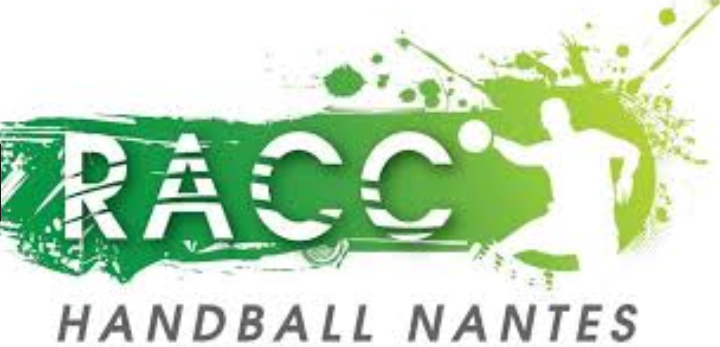 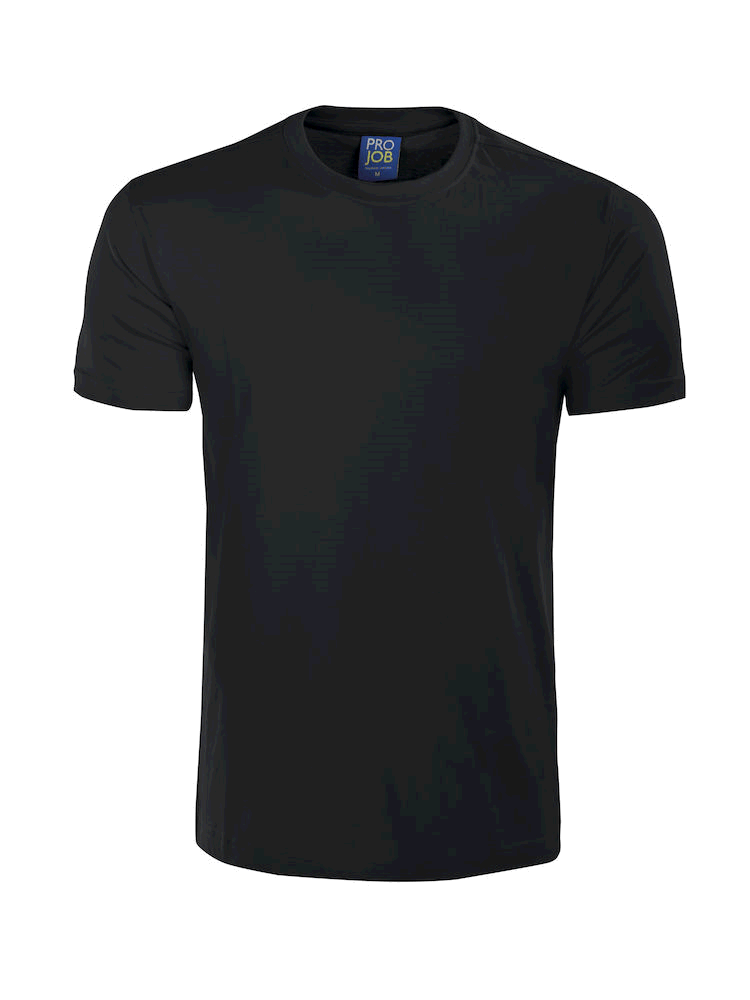 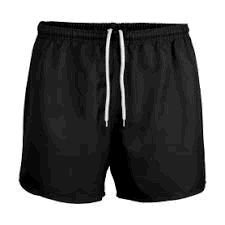 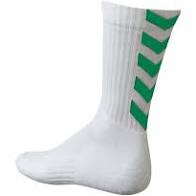 Bon de commande à retourner au siège : 1 rue Marc Seguin 44300 NANTES avec le chèque à l’ordre du RACC HANDBALLNom : Prénom : Equipe : Adresse : Adresse : Tél : Adresse : Adresse : Tél : Taille  choisie par article  Prix :  Ballons  et ou Chasuble (le préciser)  Ballons  et ou Chasuble (le préciser)  Tee-shirt  Tee-shirt  Short  Short ChaussettesChaussettes